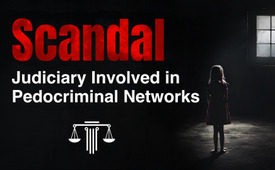 SCANDAL: Judiciary Involved in Pedocriminal Networks (Epstein, Teichtmeister, Dutroux, Case Nathalie etc.)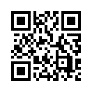 Epstein, Dutroux, Teichtmeister – names that stand for the most horrific crimes against children. Were they really just individual perpetrators – or are there global pedocriminal networks that are still active? What role does the justice system play? Are the claims of countless witnesses true, that judges, public prosecutors and investigators are not only covering up these crimes, but are involved in them as well? Kla.TV uncovers shocking facts. USA, Germany, Austria, Netherlands, Belgium, France, Switzerland: The entanglement of judiciary in cases of serious child abuse and murder in seven countries under scrutiny.Nothing for the faint-hearted Epstein, Dutroux, Teichtmeister – names that stand for the most horrific crimes against children. Were they really just lone offenders – or are there worldwide pedocriminal networks that are still active here? What role does the judiciary play? Do claims of countless witnesses hold true that judges, prosecutors and investigators are not only covering up these crimes, but are themselves involved in those? Kla.TV uncovers shocking facts. USA, Germany, Austria, Netherlands, Belgium, France, Switzerland: The entanglement of the justice system in cases of serious child abuse and murder in seven countries is being put under the microscope.

Introduction:
[Pediatrician Dr. Dorothea Thul]: „I put it to everyone in writing. The worst, most perverse child abuse I have ever seen and heard described in my life, come from the victims themselves, the worst, most perverse offenders were the prosecutors and the judges themselves. I mean that seriously. The most perverse perpetrators I‘ve seen in my life were public prosecutors and judges. And nobody takes action against these people. And you have no idea what happens when anyone speaks out a whistleblower. And especially with these ritual abuse victims, toddlers and infants and babies and the children are often drugged before they are killed. And that is the point I want to make, I have been saying for years that I have a well-founded suspicion that we have organized crime within the judiciary here. And that‘s why I say, I‘ll put it to everyone in writing, the worst offenders are in the justice system. And if something should happen to me, then you can take what I have said as testimony, as sworn testimony.“

Dorothea Thul‘s commitment and her statement had serious consequences: Her medical colleague Dr. Jette Limberg-Diers published a cry for help, saying that the paediatrician had been attacked and beaten up, that she had been taken to a psychiatric ward. Her driver's license had been revoked and her house had been levied with a state-imposed mortgage, which would lead to a forced foreclosure of the house. Criminal charges were brought against her for insulting people on the Internet. According to her Telegram channel, she was sentenced to nine months prison on probation in 2021, and additionally a probation period of three years. Dr. Dorothea Thul collapsed in the courtroom. In April 2023, she was remanded in custody for sedition. Since then, she has disappeared and no one knows where she is or how she is doing.
Why is such forceful action being taken against Dr. Thul? Could it be related to her statement that the worst offenders are themselves in the justice system? Are there indications that the judiciary is involved in pedocriminal networks? Kla.TV investigated these questions and came across some frightening abysses. A large number of survivors and witnesses of organized sexualized and ritual violence have testified that high-ranking judges, prosecutors, lawyers and police officers are involved in these crimes. Quite a few of them are perpetrators themselves, others cover up the pedocriminal networks, they protect the perpetrators and pursue witnesses and activists. Listen to some examples in the following.

1.  USA – The involvement of the US justice system in the Epstein scandal

The US financier and sex offender Jeffrey Epstein ran a sex trafficking ring with minors over a period of around 20 years. Victims report sex trafficking and sexual assaults that took place as early as 1996. A total of at least 100 victims are estimated.
However, the number of unreported cases is certainly many times higher. Maria Farmer, one of Epstein‘s victims, who was forced to work at the front desk of a guest house where Epstein resided at the time, observed the following over a one-year period: Every day 5 to 10 girls were brought to Epstein, which was a very terrible thing for the children. She spoke of a total of thousands of girls arriving at Epstein‘s estate. In Florida alone, 500 girls who Maria Farmer wanted to contact to testify against Epstein could no longer be found. She has no clue what happened to all these girls. She strongly suspects that they have lost their lives. Virginia Roberts Guiffre, another of Epstein‘s victims who was held by him for years, said: „I‘ve seen hundreds of girls go through Jeffrey's swinging door, his constantly revolving door.“
Virginia Roberts Guiffre was there live when Epstein was „delivered“ 12-year-old triplets by the model scout [= a person who looks for good-looking people for the fashion industry] Brunel from France. The girls were forced to perform deviant sexual acts with Epstein.
However, Epstein not only abused and raped the girls himself, but also made them available to celebrities for sex. The girls were flown around the globe for this. Several Epstein victims gave the names of people who had sexually abused them as minors. In addition to Epstein, Virginia Roberts Guiffre accused the following people of abusing her:
•  Prince Andrew,
•  the star lawyer Alan Dershowitz,
•  the hedge fund manager Glenn Dubin,
•  the politician Bill Richardson,
•  the French model scout Jean-Luc Brunel,
•  the AI scientist Marvin Minsky and
•  the hotel billionaire Tom Pritzker.

Maria Farmer reported that Donald Trump as well as Bill and Hillary Clinton were „co-conspirators“ of Jeffrey Epstein. She saw them „all coming in and out of Epstein’s estate and knew that they were part of the whole,“ Farmer says.
Epstein maintained good relations with the judiciary. Several plaintiffs against Epstein testified that the well-known US-American star lawyer Alan M. Dershowitz, who defended Epstein several times, was one of the perpetrators. Maria Farmer literally referred to Dershowitz as a „co-conspirator“.
Virginia Roberts Giuffre – the lead plaintiff in the Epstein case – sued the lawyer in 2019 for sexual abuse and libel. Dershowitz then filed a counterclaim for libel and intentional infliction of emotional distress. To this day, he vehemently denies ever having had sexual contact with minors.
The accusation that the lawyer had abused Virginia Roberts Giuffre as a minor was even removed from the files by a judge.
Dershowitz went unpunished, although several women had incriminated him. They stated for the record that they had been sexually abused or raped by him when they were minors. He had also become active with several plaintiffs in seeking discrediting information [= derogatory, maligning statements] and forwarding those to the lead investigator. He claimed, for example, that Virginia Roberts Giuffre was a known prostitute and liar. She, of all people, who according to her own statements had been forced into prostitution by Epstein and Dershowitz as a minor! The media and legal pressure on Virginia Roberts Giuffre eventually led her to caving in and withdrawing the accusation against Dershowitz.
Epstein was represented by Alan Dershowitz in court proceedings for the second time in 2019. Epstein had already been charged in 2008 with raping minors and forcing them into prostitution, for which he would normally have had to serve a life(!) sentence.
Instead, Jay Levkowitz, another highly paid star lawyer from Dershowitz‘s team of seven lawyers at the time, negotiated an out-of-court settlement with the federal prosecutor of Florida, Alexander Acosta.
As a result of this deal, Epstein received a completely inappropriate prison sentence of 18 months instead of life. He only had to serve 13 months of this sentence. He was housed in the private wing of the prison and had up to 12 hours off every day to go to his office.
Prosecutor Acosta and the legal team around Levkowitz and Dershowitz are therefore responsible for the fact that Epstein only had to serve 13 months instead of life imprisonment after his trial in 2008. This was the only way Epstein was able to continue running the child rapist ring until 2019. In addition, Epstein escaped a federal lawsuit in 2008 thanks to this deal, which in turn saved him from further investigations. The suspicion arises that this suited the criminally involved responsibles in the justice system as well as prominent perpetrators in that no further details of the Epstein scandal were investigated.
Prosecutor Acosta was later promoted to Secretary of Labor under Trump. Was this a „reward“ for his cooperative behavior in protecting the perpetrators and keeping the true extent of the scandal under wraps?
The journalist Julie K. Brown from the American newspaper „Miami Herald“ learned from police officers that they were not allowed to properly investigate Epstein on the instructions of higher authorities. She inspected court files and finally published a series on Epstein‘s crimes in November 2018. She was the only one to make the full extent of the allegations public. „There was really no one following the whole thing,“ said the journalist.
Even the FBI, one of the highest law enforcement agencies in the USA, did not prosecute Epstein, although, according to Epstein victim Maria Farmer, it was well informed about the sex trafficking ring with minors. It was also known to the FBI that Maria Farmer and her sister Annie had been victims of Epstein‘s sex trafficking ring as early as 1996. According to Maria Farmer, the FBI knew exactly who was involved in the case and that Epstein was running a blackmail scheme with child pornography material. Nevertheless, no action was taken against Epstein. Based on the available evidence, the FBI would have had a duty to imprison Epstein for life. But they did not.

Interim conclusion: 
The Epstein case reveals that the judiciary and investigating authorities turned a blind eye, which led to many young girls terribly suffering for years. Unfortunately, little has changed. His accomplice Ghislaine Maxwell has now been sentenced to 20 years in prison. However, Judge Alison Nathan did not admit any evidence in this trial containing the names of potential other people with knowledge about it, accomplices or beneficiaries. The flight logs of the „Lolita Express“ [= one of Epstein‘s private jets], which flew the celebrities to Epstein‘s island, or Maxwell‘s „Black Book“ had to be presented to the court with largely redacted pages; With the exception of Maxwell, all other prominent perpetrators remain at large.

2.  Germany: Sachsensumpf (Saxony Swamp) – Did the justice system conceal the crimes and the group of perpetrators?

„Sachsensumpf“ is the name given to an affair surrounding the involvement of high-ranking personalities in Saxony in the forced prostitution of minors.
As a witness, Mandy Kopp, who was a minor at the time, made serious accusations against these high-ranking individuals. Due to family problems, she ended up in the „Jasmin“ brothel for minors in Leipzig in 1989. There, she and other girls were severely physically abused, raped and tortured for years. In 1993, the events in the „Jasmin“ brothel became known as the „Sachsensump“" affair and the brothel was stormed. In a police interview, Mandy Kopp identified several of her tormentors: Among them are renowned Leipzig judges, lawyers, police officers and real estate agents. According to Mandy‘s statements, the judge who presided over the trial was also one of the rapists. This judge sentenced the brothel operator to a lenient four years and two months in prison.

The brothel owner later testified that he was only punished leniently because he did not disclose the names of the perpetrators in his brothel for minors. This is further evidence of the entanglement of the judiciary with pedocriminal offenders.
Mandy Kopp and her fellow sufferers were questioned two more times before 2009, and again they identified two high-ranking lawyers as rapists in photographs. But neither the Dresden public prosecutor‘s office nor the Saxon investigative committee responded. Instead, they published the victim‘s name and place of residence. Mandy Kopp was then charged with „defamation“ by the identified perpetrators. Fearing for her life and fearing further lawsuits, she did not fully disclose what she knew. In November 2012, the trial was adjourned after Mandy suffered a nervous breakdown on the fourth day of the trial after seven hours of hearings. Shortly afterwards, on January 28, 2013, the cruel deeds were barred by the statute of limitations.

However, this statute of limitations could have been prevented. Because Mandy Kopp was not alone with her statement. The Saxon Office for the Protection of the Constitution had also investigated the red-light milieu and handed over explosive material to the Saxon Interior Minister Thomas de Maizière in 2005. According to the report, Leipzig judges and public prosecutors were suspected of being in cahoots with criminals and of being involved in child abuse themselves. The names of the perpetrators were known to the Federal Office for Protection of the Constitution. The Office for Protection of the Constitution also reported that the red-light milieu blackmailed the public prosecutor‘s office with this incriminating material. In return, the officers in question had warned of raids, obstructed investigations and influenced trials. However, De Maizière, as the highest authority, informed neither parliament nor the responsible criminal investigation authorities. He was therefore later charged with obstruction of justice in office.

However, the investigations were later dropped and the Sachsensumpf was described as „hot air“ and a „conspiracy theory“. The existence of a criminal network was denied. Instead, the two leading investigators in the police and the Office for Protection of the Constitution were attacked. The chief investigator of the criminal investigation department in the area of „organized crime“, Georg Wehling, was suspended directly by the Minister of the Interior on questionable grounds. Simone Skroch, formerly Henneck, department head of the Office for the Protection of the Constitution at the time, who had already broken up a child molester ring in a previous position as a public prosecutor, was also subjected to years of disciplinary and investigative proceedings. Both were charged but then acquitted on the key issues after a long trial.
Thomas De Maizière, on the other hand, even rose to various posts as a federal minister during his career. We saw the same thing in the Epstein case, when the prosecutor Alexander Acosta, after he had protected the perpetrators, was promoted by Trump to Secretary of Labor. Does this show the pattern of the judiciary taking vehement action against the whistleblowers while the actual criminals go unchallenged and those who cover-up are promoted?

3. Did the Austrian justice system protect the pedocriminal actor Florian Teichtmeister?

The extremely lenient verdict against Florian Teichtmeister, the Austrian actor and Freemason of the Grand Lodge of Austria, caused quite a stir in 2023. Teichtmeister was obviously so convinced of Freemasonry that he even built a temple on his property. He was on trial because a large quantity of drugs were found in his possession and he had collected 76,000 child pornography files. Many of them were edited by him, annotated or compiled into collages. In his comments, he described the worst fantasies of violence that he imagined inflicting on children. From flogging, torture and gruesome rape to death, his fantasies knew no bounds. The public prosecutor's office classified Teichtmeister on the second-highest level 9 out of 10 on a scale of dangerousness.

Despite the great danger he posed and despite the fact that children were harmed in thousands and thousands of cases and that Teichtmeister was complicit as a consumer, he was only sentenced to a suspended prison sentence of two years on condition that he undergo therapy. So he doesn‘t have to go to prison for a single day for his actions. Not only the completely inappropriate verdict, but also the behavior of those actors in the trial raises major questions. It was not investigated who Teichtmeister had commented the files for, nor whether he was part of a network. According to trial observers, there were no critical questions to the accused and no questioning of witnesses by the prosecution or the judge. Were they afraid that other prominent personalities would be exposed?

It was never investigated whether he had actually put his violent fantasies into practice. This was despite clear indications, such as a shopping list found in his possession for the purchase of girls‘ clothes and sadomasochistic objects.
Judge Stefan Apostol regretted Teichtmeister having been socially ostracised. He took demonstrations against himself as a reason to grant mitigating circumstances. The rather passive prosecutor Julia Kalmar wit eld important details until the conclusion of the hearing of evidence. Despite Teichtmeister‘s high level of dangerousness, that she had certified, she decided not to appeal the verdict. The invited expert witness, Prof. Dr. Peter Hofmann, also strongly supported the defendant and played down the danger he posed. Hofmann had already attracted attention in earlier abuse trials by drawing up strange expert reports in favor of the accused and playing down the crimes. He once stated: „Half of the children concerned can cope well with pedophile abuse. They integrate them into their biography and do not develop post-traumatic stress disorder.“ Was it a coincidence that it was him of all to be chosen as the expert witness for this trial?
Interim conclusion: 
The verdict and the bewildering behavior of the expert witness, judge and public prosecutor raise questions. Was Teichtmeister handled gently to prevent him from uncovering other perpetrators? Did his Freemason connections save him from imprisonment? According to the motto with which the newspaper „Der Standard“ already meaningfully titled regarding the Freemasons: „Brothers stick together?“

4. The Netherlands and Belgium: The case of Zandvoort

The „Zandvoort child porn ring“ is named after the Dutch seaside resort of Zandvoort, where two of the main perpetrators ran a video store. The worst crimes were committed in this association of child abusers. When the case was uncovered in 1998, hundreds of films were seized in which children and even new born infants were raped. On the yacht of one of the perpetrators, sex parties were held with elite people, where so-called snuff videos were filmed in which children were abused and tortured to death on camera. One of the children who died as a result was 13-year-old Manuel Schadwald, who had been abducted from Berlin and had previously been forced into prostitution in a children‘s brothel in Rotterdam.

The Belgian civil rights aid group „Werkgroep Morkhoven“ with its founder and leader Marcel Vervloesem played a key role in uncovering the case. The group got a hold of leaked videos showing men having sex with children. They passed them on to the police. However, the Belgian police did not respond for 5 years. The Minister of Justice announced as late as 1997 that there was no pedophile ring, and it later turned out that a man on the video was related to Belgian politicians. Due to the inactivity of the police, Vervloesem began his own investigations and succeeded in making contact with one of the perpetrators and gaining his confidence. However, this perpetrator was murdered shortly afterwards. Nonetheless, Vervloesem managed to secure thousands of files with pornographic and sometimes sadistic content by breaking into his home. He then handed these over to the press and the public prosecutor‘s office. However, seven CD-ROMs with evidence that were forwarded by the Werkgroep Morkhoven to the Attorney General of the court in Antwerp have disappeared without a trace. Vervloesem also seized over 3,000 documents with customer addresses and invoices, which made it clear that the child pornography ring operated worldwide, including in Germany, the USA and Israel.

Through his investigations, however, Vervloesem himself became a target of the justice system. He was accused of child abuse – and sentenced to several years in prison. After spending two years in Belgian prisons, he was released in 2010 under the following conditions:
1) He was banned from contacting the press and from continuing to deal with pedocriminal cases.
2) He was not allowed to participate in the activities of organizations fighting against child abuse or to contact his friends from Werkgroep Morkhoven, who had faithfully visited him in prison every week during his time in prison.

Isn‘t it very surprising that the judiciary, of all things, imposes such measures? Were they trying to silence an unpleasant whistleblower? And – was the judiciary connected to the perpetrators when they tried to prevent these cases from being solved?
But the media also went to great lengths to destroy Vervloesem‘s reputation and portray him as a child molester.

5. France: Activists Janett Seemann and Stan Maillaud report on the involvement of the French judiciary in cases of organized child abuse and murder

The German activist Janett Seemann had already campaigned in Germany against the disappearance of numerous children in pedocriminal networks. To this end, amongst other things, she created two video messages, one to the then Pope Benedict XVI and a second to former German Chancellor Angela Merkel.

She later joined forces with Stan Maillaud, a French activist and ex-gendarme. As a team, they specifically investigated cases of organized child abuse in which the French justice system was involved. Stan Maillaud described the judicial procedures and measures he had researched as not only illegal, but criminal. According to Maillaud, these judgments are not made in the name of the people, but in the name of a criminal occult power.

He and Janett Seemann investigated a number of cases in France in which members of the judiciary, such as police officers, lawyers, judges and public prosecutors, had collaborated with selected psychiatrists. The pattern was always the same: As soon as sexual abuse of children was reported by their mothers, the judicial system went into action. But not – as might have been expected – to protect the abused children and bring the perpetrators to justice. No, on the contrary: the mothers and their abused children were subjected to police and judicial terror. The protecting relatives were subjected to unlawful proceedings, they were imprisoned and committed to psychiatric wards. In many cases, mothers could do nothing to protect their children from the rapists. In several cases they were even deprived of parental custody. For years they have had to endure helplessly seeing their children in the hands of their tormentors. In the interviews that Stan Maillaud conducted with the mothers concerned, they specifically mention the names and illegal actions of the members of the judiciary involved in the cases.

According to witnesses, these are also extremely serious crimes, such as filming the murder of children to make snuff videos. Witnesses also report larger meetings where children were abused or raped by several people. There are also witness statements that child abuse by a former French president and several ministers took place. The commitment of Maillaud and Seemann led to these two activists also being targeted by the judiciary and police.

They were hunted by the police, temporarily detained on the basis of unlawful accusations and subjected to inhumane interrogation methods. They were denounced in the media and eventually even fled to Venezuela. Stan Maillaud was tracked down there by Interpol and transferred to France, where he had to serve a prison sentence. Among other things, he was accused of child abduction. It is fact that Stan Maillaud helped a mother who had been deprived of custody to get the child to safety because it was, amongst others, being abused by his own father. The prosecutor responsible for Maillaud‘s imprisonment was, according to witness statements, one of the perpetrators of the abuse.
Interim conclusion: 
The investigations by Seemann and Maillaud also show that those responsible in the justice system protect the perpetrators and downright attack victims, relatives of victims and the activists themselves.

6. Belgium: The Marc Dutroux case and the role of the Belgian judiciary

The Marc Dutroux case is probably the best-known public case of child abduction, child abuse, torture, incest and infanticide in Europe. Dutroux stood trial twice. In 1989, he was sentenced to 13 and a half years in prison for five counts of sexual abuse, but he did not even have to serve a third of it. When he was arrested again in 1996, he was accused of abducting six girls of child and adolescent age, sexually abusing them and locking them up like animals in the cellar dungeon of one of his houses. Four of them died in agony in captivity.
The big controversy in the Dutroux case was the question of whether he was a perverted lone offender or whether he was also a subcontractor for a much larger network of powerful men.
What indications and evidence were there that Dutroux was acting on behalf of a network?

1. His own statement:
In 2002, Dutroux said in an interview, in prison that there was indeed a network with many criminal ramifications. The girls were not just there for him alone, but also for others.

2. His financial situation:
The unemployed welfare recipient Dutroux owned five houses, regularly bought stocks and had several bank accounts in which large sums of cash were deposited at the same time as the girls were abducted. If Dutroux had only abused the children himself, he would not have made any money from it.

3. Witness statements:
The survivor Regina Louf also reported that Marc Dutroux did not act as an individual perpetrator, but that the co-defendant Brussels businessman Michel Nihoul organized child sex parties with the children procured by Dutroux. „Michel Nihoul ordered children between the ages of twelve and 14 from Marc Dutroux for relevant pedophile parties,“ she reported. Dutroux himself also testified that Nihoul enjoyed protection „from the very top“. The man had contacts to the Brussels jet set [jet set = high society], including many customers of relevant sado-maso parties.

4. Investigations by the examining magistrate Jean-Marc Connerotte:
He followed traces that pointed to a network. He set up a telephone number where citizens could anonymously provide information about the Dutroux case. An avalanche of information came crashing down on the investigators. These included statements from several young women who made unbelievable statements: They knew about sex parties in the early 1980s in the best circles of society where children were tortured and killed. Nihoul and Dutroux have also been seen. Even the Belgian King Albert II was mentioned as a visitor to such gruesome „parties“.

Interim conclusion: 
It would have been absolutely intuitive to follow up the many traces that point to a network. However, if you look at the actions of the judiciary and security authorities, you realize that everything was done to prevent investigations into a network in order to be able to present Dutroux as a lone perpetrator:
The police did not follow up on a number of leads, including witness statements or video tapes that were seized in Dutroux‘s house and not analyzed. Other evidence was stolen or simply disappeared.

The start of the trial was massively delayed. It took a full 7.5 years before Dutroux and three co-defendants were brought to trial. During this time, however, at least 27 witnesses died mysteriously. Most of them wanted to testify about connections that supported the suspicion that Marc Dutroux was not a lone perpetrator, but that there was a network of accomplices around him. The circumstances that led to the death of these 27 witnesses were either completely inadequately investigated or not investigated at all.

The survivor Regina Louf had witnessed around 60 murders and was even able to name 35 of the victims. She was also able to name the perpetrators, crimes and crime scenes. After a psychological examination, experts testified that she had been subjected to massive sexual abuse in her childhood. Nevertheless, her leads were not pursued and the Belgian public prosecutor‘s office described her testimonies as implausible and claimed that they emanated from pure imagination. The public prosecutor then had the dossier of their testimonies closed.

The investigating judge Jean-Marc Connerotte, who investigated the traces that pointed to a network, was removed from the case. He was said to be biased because he had taken part in a charity event for two of the murdered girls. This flimsy justification led to a storm of protest among the Belgian population. However, the judicial system was unimpressed.

The examining magistrate who succeeded Connerotte, Jacques Langlois, was one of the key figures who suppressed the allegation of there being a network. He stopped all investigations into possible backers.
Years later, it emerged that Langlois had not included the statements of more than 600 (!) witnesses in the proceedings. All witness statements about a network were kept under lock and key. The investigators involved were transferred to other positions in the spring of 1997. The files with all verifiable clues, names and suspects were closed in 1998.

Justice Minister Marc Verwilghen and public prosecutor Michel Bourlet later reported that they had repeatedly called for new investigations – but without success, as Langlois had blocked the investigations.
Alongside Langlois, Minister of Justice Melchior Wathelet also plays a decisive role. Wathelet, who according to victims was himself an organizer and participant in child sex parties, surprisingly pardoned Dutroux after less than a third of his first prison sentence. He is therefore partly responsible for the fact that Dutroux was able to kidnap, rape and kill several young girls after his release.

However, the disastrously wrong decision to pardon Dutroux had no negative consequences for Wathelet‘s career – on the contrary: He was a judge at the European Court of Justice from 1995-2003 and European Chief Prosecutor from 2012-2018.

Conclusion: 
Major forces within the judiciary and investigative authorities have obviously done everything to ensure that the Dutroux case is not really solved, which suggests that they themselves were part of these networks or were at least put under pressure by them.

The criminal entanglement of the judiciary is underpinned by the testimony of survivor Regina Louf. She later recognized the participants of the paedophile sex parties in newspaper photos and on television, where she had to willingly serve „her clients“. According to her statements, all of them were known to be highly honorable members of society, including politicians, managers, industrialists and even lawyers and judicial officials. In one of the investigating judges who testified on television about the Dutroux case, she even recognized one of the accomplices in the ritual murder of one of the babies she had given birth to during her captivity. After this incriminating statement by Regina Louf, she was declared mentally incompetent and the proceedings against Michel Nihoul were dropped completely. This was done by the very investigating judge who, according to her, was one of the murderers of her baby.

7. Switzerland: The Nathalie case and the involvement of Swiss members of the judiciary in child abuse, human trafficking and satanic sacrifices

The Nathalie case has been discussed in the Swiss media for several years. Blick.ch, for example, reported in 2020 on the sexual and satanic-ritual abuse of the then 8-year-old girl by her own father. The girl herself also reported that she had been made available to other perpetrators by her father. She had also observed abuse and utmost cruel torture of other children and adults.

She had witnessed trafficking in people, organs and adrenochrome [= an intoxicating breakdown product of adrenaline which, according to witnesses, is extracted from the blood of tortured children] and had witnessed satanic sacrifices. This took place at ritual sites and in hidden underground tunnel systems, among other places. Nathalie‘s accounts are consistent with countless other statements that Kla.TV addressed in the documentaries Blood Sect I and II.

The Nathalie case also shows clear links between the justice system and the network of perpetrators. Some people from the Swiss judicial system were even identified by Nathalie as perpetrators. In the course of the preliminary criminal proceedings against the father, she recognized several perpetrators of abuse, a senior judge, two public prosecutors and several police officers who had searched Nathalie‘s home. Nathalie repeatedly testified during the proceedings that she already knew these people. They had taken part in the abuse and killing ceremonies to which their father had taken them.

For example, a former head of the child and adult protection service (KES) in the responsible social region was recognized and named by Nathalie as an abuser and child murderer. Nathalie reported that she had seen this KES leader bringing babies to meetings and being involved in the killing of the babies.

The KESB, which is superior to the KES, assigned Nathalie a children‘s lawyer, who also was identified as perpetrator by Nathalie. This lawyer has not spoken to Nathalie or her mother once. She had no personal contact with Nathalie, but all the more with her father‘s lawyer, whom Nathalie accused of abuse. She discussed with him how Nathalie could best be made untrustworthy by means of expert opinions. She was obviously pursuing the goal of having Nathalie‘s mother‘s custody revoked. This procedure is legally referred to as client betrayal. The KESB was informed of these events. Our editors have written evidence of this.

The senior judge responsible for the case influenced the attorney of Nathalie‘s mother‘s . He should persuade her to withdraw the charges against Nathalie‘s father. Nathalie‘s mother‘s lawyer then filed an application to challenge the bias of this senior judge, but this has not yet been granted.

The KESB not only assigned Nathalie a lawyer who, according to Nathalie, was one of the perpetrators. She also ordered the girl to see a senior psychiatric doctor for treatment, who was also recognized as perpetrator by Nathalie. We can no longer speak of coincidence here. Nathalie reported that the psychiatrist had given her electric shocks during the interrogations. That was very distressing for her. Nathalie was alone during the interviews. Her mother was not allowed to be present during the questioning.

Nathalie repeatedly talks about how the offices and people involved in the investigation of her case are part of the group of perpetrators. The ongoing proceedings have repeatedly shown that the persons mentioned were definitely not interested in a neutral investigation, but on the contrary in covering up the Nathalie case.

Absolutely scandalous and disturbing is the fact that not the father accused of abuse, but Nathalie‘s completely innocent mother was taken into strict custody for a day. Only thinly clothed, there she was held for 24 hours in a cold cell with a stinking outhouse, only to be released after hours of interrogation. This action by the public prosecutor‘s office in charge of the case can probably only be classified as an „attrition tactic“ to tire and discourage Nathalie‘s mother.

Balz Bruder, a critical reporter for the Solothurner Zeitung, had the courage to uncover all these interdependencies between the KESB, the public prosecutor‘s office and the child and adolescent psychiatrists and make them public in his articles. This chief reporter for the Solothurn newspaper, who had written about Nathalie‘s case, was found lying dead in a pool of blood after his critical newspaper reports were published. The circumstances surrounding the mysterious death of the 53-year-old dedicated reporter were never revealed.

This is reminiscent of the Dutroux case, in which 27 witnesses who wanted to testify about these connections were also mysteriously exterminated from the scene. To ensure that this does not happen again in the Natalie case and in other cases and that the crimes cannot be covered up, the victims and informants have already taken precautionary measures. In the event that anything should happen to them, they have already copied all the evidence several times and placed it under lock and key in various places around the world – until a demonstrably impartial justice system takes care of these crimes.

Conclusion: 
The examples outlined in this program are just the tip of the iceberg. According to the witnesses, both the suffering of the victims and the cruelty of their tormentors seem boundless. If victims manage to escape these circles and report these crimes, the consequence is time and again that the justice system protects the perpetrators and attacks the victims. That is extremely traumatic for the victims.

In almost all of these cases, there are clear indications that this is a large-scale, cross-border network in which high-ranking members of our society are intricately involved. It is also a recurring theme in almost all cases that these important officials and decision-makers were filmed during their child abuse.

This makes them susceptible to blackmail and compliant to the circles that control these networks and can thus also force decisions in politics and the judiciary in their favor. This also explains why discovered child pornography material is always the first to be confiscated by special forces. None of the evidence is made public, but remains under lock and key.

It can be assumed that this is one cause of the legal bankruptcy that Ivo Sasek highlighted in detail in his speech at the 19th AZK.

Now that important parts of politics and the judiciary are apparently in the stranglehold of this network, it is all the more important to restore the media as the fourth balancing power, which until now has also been dominated by this corrupt system.
We therefore ask you to spread the word about this program and become part of the Kla.TV network so that light can be shed on these judicial scandals and these criminals come under more and more scrutiny in the face of an attentive public. All of these cases indicate that sooner or later we will not be able to avoid lawful democratic processes to empower the impartial legal authorities to deal with such extreme cases.

However, this documentary is not intended to give the impression that all police officers, judges and judicial officials are involved in these crimes. Many of them carry out their important task wholeheartedly and are genuinely concerned about justice. We would therefore like to appeal to those in particular, who are sincerely doing their service to society: Don‘t be afraid to personally investigate these bad excesses in your own ranks, bring them to the public and tackle them relentlessly. This is the only way to prevent our constitutional state and thus our democracy from being further undermined and seriously damaged. You have taken up your task to ensure justice, haven‘t you! Unite with each other, show courage, go public and put an end to this abuse of power once and for all!from kno./tz./mol./ls./tzi./boe.Sources:Introduction:   Paediatrician Dr. Dorothea Thul

Paediatrician Dr Dorothea Thul sworn witness statement:
www.youtube.com/watch?v=OJTvTEV9Lnw

https://t.me/schnauzevol/13654

Jette Limberg-Diers cry for help:
www.youtube.com/watch?v=6Cf0JoFodgk

1.  USA - The involvement of the US judiciary in the Epstein scandal

The complete Jeffrey Epstein scandal crime timeline
https://web.archive.org/web/20240117032339/https://www.newsnationnow.com/crime/jeffrey-epstein-scandal-crime-timeline/

Epstein-Entry Wikipedia 
https://de.wikipedia.org/wiki/Jeffrey_Epstein

At least 100 Epstein victims:
https://taz.de/Prozess-gegen-Epstein-Vertraute/!5820761/

15-year-old Annie Farmer and her sister Maria were victims of the Epstein sex trafficking ring back in 1996
https://en.wikipedia.org/wiki/Maria_Farmer

Epstein victim Maria Farmer reports: Every day 5 to 10 girls were brought to Epstein
https://www.thelastamericanvagabond.com/epstein-victim-maria-farmer-speaks-with-whitney-webb-full-phone-call-part-1/min 5:24 und min 45:53 bis 47:50

Maria Farmer:
https://en.wikipedia.org/wiki/Maria_Farmer

Virginia Roberts saw hundreds of girls walk through Epstein's "revolving door"
How Trump’s Labor Secretary Cut a Deal for Multimillionaire   & Serial Sexual Abuser Jeffrey Epstein (Video:   51:30 Virginia Roberts)
https://www.democracynow.org/2019/1/4/how_trumps_labor_secretary_cut_a

Jeffrey Epstein allegedly abused 12-year-old triplets https://www.nau.ch/news/amerika/jeffrey-epstein-soll-12-jahrige-drillinge-missbraucht-haben-65571348

Epstein allegedly sexually abused several girls barely 11 years old https://www.fr.de/panorama/epstein-soll-bis-2018-junge-frauen-missbraucht-haben-zr-13444699.html

French model scout Brunel supplied Epstein with abuse victims who were between 12 and 24 years old
https://www.luzernerzeitung.ch/international/die-french-connection-der-epstein-affare-regierung-fordert-untersuchung-ld.1142724

Sex slaves flown in from France - Epstein allegedly abused siblings (12)   https://www.blick.ch/ausland/sex-sklaven-aus-frankreich-eingeflogen-epstein-bekam-drillinge-12-zum-geburtstag-geschenkt-id15475249.html

List of names of people who were associated with Epstein  https://www.merkur.de/welt/prozess-gerichtsakten-fall-jeffrey-epstein-veroeffentlicht-alle-namen-liste-zr-92758213.html

Girls were flown around the globe
https://www.watson.ch/wirtschaft/analyse/590384354-jeffrey-epstein-so-funktionierte-sein-sex-sklavinnen-ring#Wer%20ist%20Jeffrey%20Epstein?

Epsteins’ guests: Bill Clinton, Donald Trump, Prince Andrew, Jean-Luc Brunel, Stephen Hawking, Leslie Wexner, David Copperfield, Al Gore
https://www.faz.net/aktuell/gesellschaft/kriminalitaet/sexualstraftaeter-jeffrey-epstein-antwortetete-auf-fast-500-fragen-nicht-19437882.html

Virginia Roberts Guiffre victim of 
1.   Prinz Andrew:
https://www.theguardian.com/uk-news/2015/feb/07/jeffrey-epstein-accuser-video-footage-sex-powerful-men

2.    Alan Dershowitz:
https://www.vox.com/identities/2019/7/30/20746983/alan-dershowitz-jeffrey-epstein-sarah-ransome-giuffre

https://en.wikipedia.org/wiki/Virginia_Giuffre

3.    Glenn Dubin (Hedge Fond Manager)
https://en.wikipedia.org/wiki/Virginia_Giuffre

4.    Bill Richardson( Politician)
https://en.wikipedia.org/wiki/Virginia_Giuffre

5.    AI-Scientist Marvin Minsky
https://en.wikipedia.org/wiki/Virginia_Giuffre

6.    Jean-Luc Brunel
https://en.wikipedia.org/wiki/Virginia_Giuffre

7.    Hotel-Billionaire Tom Pritzker
https://www.faz.net/aktuell/gesellschaft/kriminalitaet/hat-clinton-vanity-fair-aufgefordert-nicht-ueber-epstein-zu-berichten-19431130.html

Epstein victim Maria Farmer names Donald Trump, Bill and Hillary Clinton as Epstein's co-conspirators https://www.thelastamericanvagabond.com/epstein-victim-maria-farmer-speaks-with-whitney-webb-full-phone-call-part-1/ab min 4:58

Virginia Roberts Guiffre victim of Dershowitz
https://de.wikipedia.org/wiki/Virginia_Roberts_Giuffre

Virginia Roberts Guiffre and Sarah Ransome say they were abused by Alan Dershowitz
https://www.jta.org/2019/07/11/united-states/alan-dershowitz-helped-jeffrey-epstein-secure-his-controversial-plea-deal-he-has-no-regrets

Epstein victim Sarah Ransome reports that she was forced to have sex by Dershowitz
https://www.jezebel.com/jeffrey-epstein-victim-said-she-was-forced-into-threeso-1849889557

Dershowitz, Devil´s Advocate
https://www.newyorker.com/magazine/2019/08/05/alan-dershowitz-devils-advocate

Epstein victim Maria Farmer calls lawyer Dershowitz "co-conspirator of Epstein"
https://www.thelastamericanvagabond.com/epstein-victim-maria-farmer-speaks-with-whitney-webb-full-phone-call-part-1/min 5:07

Virginia Roberts Guiffre, lead plaintiff in a claim for damages against Prince Andrew, Alan M. Dershowitz and Jean-Luc Brunel for sexual abuse of minors
https://de.wikipedia.org/wiki/Virginia_Roberts_Giuffre

Dershowitz only admits to having received massages. He always kept his underwear on
https://www.theroot.com/alan-dershowitz-sure-i-got-a-massage-at-jeffrey-epstei-1836314016

The allegation that Dershowitz abused Virginia Roberts Guiffre as a minor was removed from the record:
https://www.welt.de/vermischtes/article196611967/Jeffrey-Epstein-Der-Milliardaer-der-Minderjaehrige-in-seine-Villa-lockte-und-missbrauchte.html

Dershowitz went unpunished:
https://www.vox.com/identities/2019/7/30/20746983/alan-dershowitz-jeffrey-epstein-sarah-ransome-giuffre

Virginia Roberts Guiffre was forced to have sex with Epstein several times a day and she was sexually exploited by Epstein's adult male "colleagues" https://www.vox.com/identities/2019/7/30/20746983/alan-dershowitz-jeffrey-epstein-sarah-ransome-giuffre

Statements by Virginia Roberts Guiffre about 12-year-old triplets abused by Epstein
https://www.nau.ch/news/amerika/jeffrey-epstein-soll-12-jahrige-drillinge-missbraucht-haben-65571348

After more than 10 years: Millionaire arrested for abuse, published in 2019
https://www.n-tv.de/panorama/Millionaer-wegen-Missbrauchs-festgenommen-article21130732.html

Prominent support in the impeachment proceedings surrounding Jeffrey Epstein, published in 2020
https://www.tagesspiegel.de/politik/oj-simpsons-anwalt-verteidigt-trump-4136842.html

Star lawyer Levkowitz negotiates scandalous deal with federal prosecutor Acosta
https://www.welt.de/vermischtes/article196611967/Jeffrey-Epstein-Der-Milliardaer-der-Minderjaehrige-in-seine-Villa-lockte-und-missbrauchte.html

How a future Trump cabinet member got a serial sex offender the deal of a lifetime
https://www.miamiherald.com/news/local/article220097825.html

Epstein only receives a small fine because of this deal:
https://www.spiegel.de/panorama/justiz/jeffrey-epstein-muss-vorerst-im-gefaengnis-bleiben-a-1277996.html

Prosecutor Acosta, promoted to Secretary of State under Trump, must resign
https://www.zeit.de/politik/ausland/2019-07/epstein-affaere-alexander-acosta-us-arbeitsminister-ruecktritt

Jeffrey Epstein: "Danger to the general public", published in 2019 https://www.zeit.de/gesellschaft/zeitgeschehen/2019-07/jeffrey-epstein-milliardaer-sexueller-missbrauch

The sex offender who got away with it for a long time, published in 2019
https://www.dw.com/de/jeffrey-epstein-der-sexualstraft%C3%A4ter-der-lange-davon-kam/a-49618410

FBI:
Federal Bureau of Investigation, 06.01.2024, wikipedia
https://de.wikipedia.org/wiki/Federal_Bureau_of_Investigation

Journalist Whitney Webb's telephone conversation with Epstein victim Maria Farmer Part 1 published 2020
https://www.thelastamericanvagabond.com/epstein-victim-maria-farmer-speaks-with-whitney-webb-full-phone-call-part-1/(ab min 04:35)

Trial against Epstein confidante Maxwell: The lady of the house, published in 2021
https://taz.de/Prozess-gegen-Epstein-Vertraute/!5820761/

FBI tries to block release of secret Epstein files amid possible retrial of Ghislaine Maxwell
https://www.msn.com/en-us/news/crime/fbi-seeks-to-block-secret-epstein-files-release-amid-possible-ghislaine-maxwell-retrial/ar-AA1eHGtx

Epstein's network revealed: Was he an agent of Israel?
https://www.youtube.com/watch?v=45SrdGz7N8A

2.  Germany: Saxony-swamp - Did the judiciary conceal the crimes and the group of perpetrators?

Corruption affair in Saxony: The dark side of power    https://www.tagesspiegel.de/politik/die-dunkle-seite-der-macht-1518184.html

Collection of various articles on the "Saxony-swamp"
https://www.pro-demokratie.com/zeitung/zeitung_sachsen_korrupt.html

Thomas de Maizière – Cover-up of child abuse, published in 2010   
http://www.youtube.com/watch?v=Rwz_iZika-4

Book by Many Kopp: "The time of silence is over"       https://www.buecher.de/shop/fachbuecher/die-zeit-des-schweigens-ist-vorbei/kopp-mandy/products_products/detail/prod_id/36799414/#product_description

"Child molesters from the highest circles": Interview with Saxony-swamp victim Mandy Kopp( video), published 2020, compact https://www.youtube.com/watch?v=jU0FpZwtw0c

Saxony affair - dangerous traces: Chief investigator is suspended by the Minister of the Interior, published in 2007
https://www.zeit.de/online/2007/47/sachsen-affaere/komplettansicht

State protection for pedophiles? published 2017, kla.tv
https://www.kla.tv/10928

Politics and justice involved in child brothel, published 2013, kla.tv
https://www.kla.tv/1986

Martyrdom of the forced prostitute Mandy Kopp, published 2013, WELT http://www.welt.de/vermischtes/article114286510/Martyrium-der-Zwangsprostituierten-Mandy-Kopp.html

Thomas de Maizière - Cover-up of child abuse, published in 2010 https://www.youtube.com/watch?v=Rwz_iZika-4

Lawyer denounces head of the Chancellery de Maizière, published in 2007 https://www.spiegel.de/politik/deutschland/korruption-in-sachsen-rechtsanwalt-zeigt-kanzleramtschef-de-maiziere-an-a-487720.html

The story of "Jasmin": The scandal surrounding the former brothel for minors in Leipzig is an important part of the investigation into the so-called "Saxony swamp". Much has remained in the dark to this day.  https://www.zeit.de/online/2008/27/jasmin-chronik
Saxony swamp: Dangerous traces, published on November 16th 2007, Zeit Online
https://www.zeit.de/online/2007/47/sachsen-affaere/komplettansicht

"Saxony swamp" affair - witness makes serious allegations, published in 2013 https://www.saechsische.de/sachsensumpf-affaere-zeugin-erhebt-schwere-vorwuerfe-2480253.html

The Dresden Regional Court acquits Simone H. and Georg W. of the charge of persecuting innocent people or aiding and abetting them, published in 2018
https://www.l-iz.de/politik/sachsen/2018/05/Das-Landgericht-Dresden-spricht-Simone-H-und-Georg-W-vom-Vorwurf-der-Verfolgung-Unschuldiger-bzw-der-Beihilfe-dazu-frei-217565

Dresden Regional Court "Saxony swamp": Main charges against investigators dropped, published on 08.05.2018, mdr.de
Feb 22https://www.mdr.de/nachrichten/sachsen/politik/prozess-sachsensumpf-100.html

Thomas de Maizière,  Feb 22nd 2024, wikipedia
https://de.wikipedia.org/wiki/Thomas_de_Maizière

Sentenced for journalism: Journalists Thomas Datt and Arndt Ginzel have been fined for their reporting on the "Saxon swamp". They want to appeal - and have a good chance.
https://taz.de/Prozess-Sachsensumpf/!5137359/

The politics of perversion: Pedocriminality - Guido Grandt in Kulturstudio Klartext No. 105, published on 26.02.2024, Whatever it takes        https://www.bitchute.com/video/TypTndwA7jUo/


3.  Did the Austrian judiciary protect the pedocriminal actor Florian Teichtmeister?  

Gross inconsistencies in the Teichtmeister trial: Why didn't anyone want to enquire? published 2023, Report 24
https://report24.news/grobe-ungereimtheiten-beim-teichtmeister-prozess-warum-wollte-niemand-nachfragen/

"CONTROL YOURSELF " - Teichtmeister's strange "love of mankind" temple, published in 2023, Krone
https://www.krone.at/3056322

BANNED FROM THE FEDERATION - Freemasons: "Were deceived by Teichtmeister", published in 2023
https://www.krone.at/3057890

Teichtmeister expert Prof Hofmann: "Children can cope well with pedophile abuse", published in 2023, Report 24     https://report24.news/teichtmeister-gutachter-prof-hofmann-kinder-koennen-mit-paedophilen-uebergriffen-gut-umgehen/

Forensic psychiatrist Hofmann: "Children can cope well with pedophile abuse", published in 2021, OTS https://www.ots.at/presseaussendung/OTS_20210917_OTS0112/gerichtspsychiater-hofmann-kinder-koennen-mit-paedophilen-uebergriffen-gut-umgehen

Why pedophilia has nothing to do with celibacy, published in 2010, kath.net: Psychiatrist Hofmann explains: "Half of the children affected can cope well with pedophile assaults. They integrate it into their biography and do not develop post-traumatic stress disorder..."
https://www.kath.net/news/25966

Verdict in the Teichtmeister case shocks Austria  https://tkp.at/2023/09/05/urteil-im-fall-teichtmeister-schockt-oesterreich/

Frenzy: Teichtmeister leaves court as a free man, published 05.09.2023, exxpress for self-thinkers       https://exxpress.at/helle-aufregung-teichtmeister-verlaesst-gericht-als-freier-mann/

More fear for children: 1400 porn chats from Teichtmeister are ignored, published on 06.09.2023, exxpress for self-thinkers   https://exxpress.at/weiter-angst-um-kinder-1400-porno-chats-von-teichtmeister-werden-ignoriert/

Act closed: WHO protects pedo freemason Teichtmeister and confidants? published 2023, on1.tv
https://www.auf1.tv/stefan-magnet-auf1/akt-geschlossen-wer-schuetzt-pedo-freimaurer-teichtmeister-und-mitwisser

EXHIBITION 300 years of Freemasons: Brothers stick together, published on 30 June 2017, Der Standard   https://www.derstandard.at/story/2000060617519/300-jahre-freimaurer-brueder-halten-nun-einmal-zusammen

The Teichtmeister case and its consequences... A statement by Manuel C. Mittas and talk with lawyer Dr Roman Schiessler, n.d., out of the box tv   https://outoftheboxtvderschwachsinnhatprogramm.wordpress.com/2023/09/06/die-causa-teichtmeister-und-ihre-folgen-ein-statement-von-manuel-c-mittas/

4.   Netherlands and Belgium: The Zandvoort case

Pedophile networks do not exist | Round 51 | Réseau Zandvoort, published on Dec 07th 2020, Wanted Pedo
https://wantedpedo-officiel.com/les-reseaux-pedocriminels-nexistent-pas-round-50-reseau-zandvoort/

Disappeared evidence and ban on Vervloesem speaking to the press
Les réseaux pédocriminels, published on July 19th 2010, Morkhoven
https://morkhoven.wordpress.com/2010/07/19/les-reseaux-pedocriminels/

On the trail of the lost children, the fate of Manuel Schadwald, published on 12 July 2015, Die Welt
https://www.welt.de/vermischtes/article143879658/Auf-den-Spuren-der-verlorenen-Kinder.html

Marcel Vervloesem - the man who exposed an international child pornography ring. The Belgian police did not react for 5 years. From Morkhoven, taz
https://taz.de/Marcel-Vervloesem-hat-so-gar-nichts-von-einem-Privatdetektiv-Aber-der-Mann-der-vor-kurzem-den-internationalen-Kinderporno-Ring-enttarnte-stellt-Fragen-kombiniert-und-recherchiert-im-Internet-Nur-zu-gerne-haette-die-hollaendische-Polizei-sein-Material-Aus-Morkhoven-Alois-Berger/!1334204/

Vervloesem, the criminal network between Berlin and Rotterdam, snuff video with Manuel Schadwald:
No lone offender, published on 08.03.2004, Die Welt
https://www.welt.de/print-welt/article298512/Kein-Einzeltaeter.html

The Vincent case; at the heart of state terrorism, published on Feb 22nd 2012, Fichiers publics
https://www.yumpu.com/fr/document/read/17093393/livre-affaire-vincent-sept2010-echo-des-montagnes-haut-et-fortZandvoort case from page 142

Conditions imposed on activist Marcel Vervloesem by the judiciary:
Pedophile networks, published on July 19th 2010, Morkhoven
https://morkhoven.wordpress.com/2010/07/19/les-reseaux-pedocriminels/

Child sexual abuse: the Zandvoort case, published on Jan 5th 2011, Morkhoven 
https://morkhoven.wordpress.com/2011/01/05/les-abus-sexuels-denfants-laffaire-zandvoort/

Dutroux and Zandvoort network: 
https://www.guidograndt.de/2020/02/07/oliver-nevermind-paedophilen-netzwerk-eliten-missbrauch-morde-vertuschungen-unfassbare-hintergruende/

Video about petition against child trafficking( Zandvoort case) in the EU Parliament "Organised pedocrime: Systematic violations of fundamental rules of international law in the EU"
https://www.dailymotion.com/video/xd6dqu

Text of the petition regarding Zandvoort https://www.blueman.name/Des_Videos_Remarquables.php?NumVideo=1838#NAVIGATION

5.   France: Activists Janett Seemann and Stan Maillaud report on the involvement of the French judiciary in cases of organised child abuse and murders

Video message from Janett Seemann to Pope Benedict about missing children and child pornography - Public video letter to Pope Benedict XVI, undated, dailymotion
https://www.dailymotion.com/video/x8uxqm

Janett Seemann: Public video letter to Angela Merkel, published on April 8th 2010, karatekla
https://www.youtube.com/watch?v=qoa-yohGKoU

Famous whistleblower against child crime, at the Court of Appeal of Poitiers, June 19th 2020 URL:
https://www.trial-watch.com/blog/bericht-%C3%BCber-den-berufungsprozess-von-stan-maillaud

Stan Maillaud, undated, Youtube-Channel of Stan Maillaud
https://www.youtube.com/@stanmaillaud3745

A German activist against pedophilia caught in France!
January 2013
https://janettseemann.wordpress.com/2013/01/

Janett Seemann & Stan Maillaud, the return 2015 - part 6 of 11, published on Feb 15th 2015, Tanja Taucher
https://www.youtube.com/watch?v=cYaoaIPgoTc(ab Min 14:59)

The return of Janett Seemann & Stan Maillaud - documentary, published on May 1st 2017, In the crosshairs of the public eye
https://www.youtube.com/watch?v=cUjZ9IvDBRg

The child Vincent reports on pedocriminal networks and snuff videos:
Pedophile ring: Vincent's full testimony (Stan Maillaud), published on Jan 18th 2017, Alexandre Lebreton
https://www.youtube.com/watch?v=WSA83z9VpNQ

At the heart of state terrorism Stan Maillaud PDF
The Vincent case: at the heart of state terrorism, published on Feb 22nd 2012, Fichiers publics
https://www.fichier-pdf.fr/2012/02/22/au-coeur-du-terrorisme-d-etat-s-maillaud/preview/page/1/

Vincent Roig/Tanyeres case, published on Jan 2nd 2017, Pedocriminel
https://pedocriminel.blogspot.com/2012/01/affaire-vincent-roigtanyeres.html

The return of Janett Seemann & Stan Maillaud - Documentation of the investigations into the involvement of the French judiciary in pedocriminal networks, published on May 1st 2017, in the crosshairs of the public
https://www.youtube.com/watch?v=cUjZ9IvDBRg

Documentary about pedocriminal networks in France « Child rape: The end of silence?», undated, Committé international pour la dignité de l`enfant
https://www.cide.ch/page-daccueil/audiovisuel/viols_d_enfants_la_fin_du_silence/

Interview with Agora TV by Janett Seemann and Stan Maillaud on UN referrals – Seemann and Maillaud report on state and judicial terror against mothers of abuse victims, published on Oct 15th 2023, Stan Maillaud  
https://www.youtube.com/watch?v=1rDvw2LKoBI

Janett Seemann and Stan Maillaud report, among other things, on two cases in which police and judicial terror was exercised against mothers of abuse victims - Priscilla Majani and Sophie Abida https://pedopolis.com/2023/03/25/saisines-adressees-a-lonu-par-stan-maillaud-et-janett-seemann-pour-alerter-sur-les-cas-de-priscilla-majani-et-sophie-abida/

Emmanuel Verdin, father of a raped 4-year-old girl accuses French ex-prime minister and two other ministers https://odysee.com/@HORIZONS:d/P%C3%A9dophilie---09.10.2022---Emmanuel-VERDIN----Plainte-contre-Jack-Lang,-Pierre-Moscovici,-et-Fran%C3%A7ois-Hollande:1
und
https://www.dailymotion.com/video/xlwmy9
und
https://odysee.com/@JEANPAUL:9/viol-p%C3%A9dophilie:8

Verdin affair: French ex-prime minister and two other ministers allegedly raped a 4-year-old girl together - the girl's father files a lawsuit
https://www.egaliteetreconciliation.fr/Affaire-Verdin-la-plainte-contre-Lang-Hollande-et-Moscovici-est-recevable-14939.html


6. Belgium: The Marc Dutroux case and the role of the Belgian judiciary

The Marc Dutroux case, prehistory from 1989 to 1996, published on Feb 26th 2004, Jörg Stolzenberger awareness group Krokodil, p.7f. 
https://www.aufklaerungsgruppe-krokodil.de/DerFallMarcDutroux_1.pdf

Marc Dutroux, last updated on Nov 2nd 2023, Wikipedia: https://de.wikipedia.org/wiki/Marc_Dutroux

The Marc Dutroux case: The accomplice Bernhard Weinstein, certain witness statements and the alleged satanic background, published on Feb 26th 2004, Jörg Stolzenberger awareness group Krokodil
https://pdfcoffee.com/der-fall-marc-dutroux-kinderschnder-und-satanisten-pdf-free.html

Marc Dutroux - The trail of child molesters, published on march 12th 2011, nwo911truthberlin 
https://www.youtube.com/watch?v=sRfEfN1sPRg

On the 60 victims and Christine van Hees: Beyond the Dutroux Affair: The Reality of protected Child Abuse and Snuff Networks, published on Jul 25th 2007, Institute for the study of globalization and covert politics
https://isgp-studies.com/belgian-x-dossiers-of-the-dutroux-affair#Nihoul

Investigations by the examining magistrate Jean-Marc Connerotte, Belgian King Albert II:
https://www.aufklaerungsgruppe-krokodil.de/DerFallMarcDutroux_1.pdf

The Dutroux files are on the web, published on Feb 28th 2002, ariva.de https://www.ariva.de/forum/die-dutroux-akten-sind-im-web-105829

"Belgium's King Albert to step down this year", published on Aug 19th 2001, Die Welt
https://www.welt.de/print-wams/article614303/Belgiens-Koenig-Albert-tritt-noch-in-diesem-Jahr-zurueck.html

Marc Dutroux, last updated on Nov 2nd 2023, Wikipedia: https://de.wikipedia.org/wiki/Marc_Dutroux

Marc Dutroux, undated., Wikibrief – about missing and stolen video tapes
https://de.wikibrief.org/wiki/Marc_Dutroux

The Dutroux case, published on Jan 7th 2017, kla.tv
https://www.kla.tv/9678

Dispatch "Know more - live better“ Nr. 02-03 from Jan 29th 2013 p. 5-8, 12, 14, 16

The trauma of Belgium, published on Feb 26th 2004, Zeit online
https://www.zeit.de/2004/10/

Documentary: Sexzwang, published on Nov 25th 2012, kla.tv
https://www.kla.tv/311

The Marc Dutroux case - child molesters and satanists
https://pdfcoffee.com/der-fall-marc-dutroux-kinderschnder-und-satanisten-pdf-free.html

Jean Soenen, the king's public prosecutor: Beyond the dutroux affair: the reality of protected child abuse and snuff networks, published on July 25th 2007, Institute for the study of globalization and covert politics
https://isgp-studies.com/belgian-x-dossiers-of-the-dutroux-affair#Nihoul

The Marc Dutroux case: the accomplice Bernhard Weinstein, certain witness statements and the alleged satanic background, published on Feb 26th 2004, Jörg Stolzenberger awareness group Krokodil
https://www.aufklaerungsgruppe-krokodil.de/DerFallMarcDutroux_1.pdf

Deep shock and creeping repression - Belgium and the child murders, published on Feb 27th 2004, Deutschlandfunk
https://www.deutschlandfunk.de/tiefer-schock-und-schleichende-verdraengung-belgien-und-die-100.html

20 years on - Chief investigator laments miscarriages of justice: Child murderer Dutroux won't let the Belgians go, published on Aug 7th 2016, Fokus online
https://www.focus.de/panorama/welt/20-jahre-danach-chefermittler-beklagt-justizpannen-kindermoerder-dutroux-laesst-die-belgier-nicht-los_id_5799643.html

Dutroux case and X-Dossier victim-witnesses, undated, institute for the study of globalization and covert politics 
https://isgp-studies.com/belgian-x-dossiers-of-the-dutroux-affair-victim-witnesses-list#X1

OLIVER GREYF: DEEPSTATE BELGIUM – „You leave my skeletons in the closet and I'll leave yours!", published on Aug 21st 2022, Die Unbestechlichen 
https://dieunbestechlichen.com/2022/08/oliver-greyf-deepstate-belgien-du-laesst-meine-leichen-im-keller-und-ich-deine/

Melchior Wathelet senior, last updated on Sept 4th 2023, wikipedia: 
https://de.wikipedia.org/wiki/Melchior_Wathelet_senior

Conclusion:
The Dutroux case, published on Jan 7th 2017, kla.tv
https://www.kla.tv/9678

Dispatch "Know more - live better“ Nr. 02-03 on Jan 29th 2013 on p. 5-8, 12, 14, 16

The trauma of Belgium, published on Feb 26th 2004, Zeit online: https://www.zeit.de/2004/10/dutroux3

Documentary film: Sexzwang, published on Nov 25th 2012, kla.tv
https://www.kla.tv/311

The death of 16-year-old Christine, published on Dec 27th 2000, tagesschau.de
https://tsarchive.wordpress.com/2000/12/27/meldung381362/

The Marc Dutroux case - child molesters and Satanists
https://pdfcoffee.com/der-fall-marc-dutroux-kinderschnder-und-satanisten-pdf-free.html

The people behind Dutroux: Beyond the dutroux affair: the reality of protected child abuse and snuff networks, published on July 25th 2007, institute for the study of globalization and covert politics 
https://wikispooks.com/ISGP/dutroux/Belgian_X_dossiers_of_the_Dutroux_affair.htm

Abuse victim Jessie Marsson marks Dutroux accomplice Michel Nihoul as child molester, PDF page 24 and 25  https://lichtblickevblog.files.wordpress.com/2018/12/BUCH-TEIL-I.pdf

7.   Switzerland: The Nathalie case and the involvement of Swiss members of the judiciary in child abuse, human trafficking and satanic sacrifices

Victim's doctor fails to report the case
Father allegedly severely abused girl (8), published on May 27th 2020, Blick
https://www.blick.ch/schweiz/basel/opfer-aerztin-versaeumt-den-fall-zu-melden-vater-soll-maedchen-8-schwer-misshandelt-haben-id15909721.html

Girl (8) describes how she was abused by her father, published May 27th 2020, 20Minuten
https://www.20min.ch/story/maedchen-8-schildert-wie-es-vom-vater-missbraucht-wurde-875007993947

No criminal proceedings against head physician of the Baselland child psychiatry department, June 5th 2020, BaZ BASEL
- including 2 interviews with Nathalie
https://web.archive.org/web/20200812115302/https://www.bazonline.ch/kein-strafverfahren-gegen-chefaerztin-der-kinderpsychiatrie-baselland-647131856990

Massive accusations again: Kesb remained inactive despite reports and complaints, published on May 27th 2020, bz Basel, by Balz Bruder
https://www.bzbasel.ch/solothurn/kanton-solothurn/erneut-massive-vorwurfe-kesb-blieb-trotz-meldungen-und-beschwerden-untatig-ld.1420869

Was girl (8) forced to visit pedophile father?   Published on May 30th 2020, 20Minuten
https://web.archive.org/web/20220919142454/https://www.20min.ch/story/wurde-maedchen-8-gezwungen-paedophilen-vater-zu-besuchen-648690480176

Public prosecutor's office investigates father in Dornach: Girl accuses him of abuse, published on June 3rd 2020, bz Basel, by Balz Bruder
https://www.bzbasel.ch/basel/baselland/staatsanwaltschaft-ermittelt-gegen-vater-in-dornach-madchen-wirft-ihm-missbrauch-vor-ld.1421539

Nathalie case: Government councillor stands up for child protection, published on June 4th 2020, 5 a.m., Solothurner Zeitung, by Balz Bruder
https://www.solothurnerzeitung.ch/solothurn/kanton-solothurn/fall-nathalie-regierungsratin-stellt-sich-vor-den-kindesschutz-ld.1225915

Exactly 2 years later, on the same day at the same time, on June 4th 2022, at 5 a.m., the Solothurner Zeitung published a trivialising article by Raphael Karpf on the same topic after the mysterious death of Balz Bruder: "An innocent father is condemned in the media: Reconstruction of the "Nathalie" case, a supposed scandal" https://www.solothurnerzeitung.ch/solothurn/kanton-solothurn/falsche-missbrauchsvorwuerfe-ein-unschuldiger-vater-wird-in-den-medien-verurteilt-rekonstruktion-des-falls-nathalie-eines-vermeintlichen-skandals-ld.2300215

The Nathalie case: 8-year-old girl ritually abused. Protection of offenders by the authorities? - Satanic-ritual child abuse. "Victims Mission" reports from Switzerland, published on June 20th 2020, Finanznachrichten
https://www.finanznachrichten.de/nachrichten-2020-06/49972574-der-fall-nathalie-8-jaehriges-maedchen-rituell-missbraucht-taeterschutz-durch-behoerden-satanisch-ritueller-kindesmissbrauch-victims-mission-beric-015.htm

Editor-in-chief of the "Solothurner Zeitung" - Balz Bruder - found dead, published on July 7th 2021, Blick 
https://www.blick.ch/schweiz/mittelland/trauer-um-balz-bruder-53-chefredaktor-der-solothurner-zeitung-tot-aufgefunden-id16658896.html

The Nathalie case: Journalist Balz Bruder murdered? published on July 12th 2021, MyCity24.at
https://www.mycity24.at/2021/07/der-fall-nathalie-journalist-balz-bruder-ermordet/

"For the Kesb it was clear: the father can do whatever he wants with his child", published on June 2nd 2020, 20Minuten
https://www.20min.ch/story/fuer-die-kesb-stand-fest-der-vater-kann-mit-seinem-kind-machen-was-er-will-804036437507

Nathalie case, publications by Daniel Wahl in the Basler Zeitung, "...who is the worst journalist in the whole country?" published on Dec 22nd 2020,   INFOsperber
https://www.infosperber.ch/bildung/wer-ist-der-schlechteste-journalist-im-ganzen-land/

Dismissal of chief reporter Daniel Wahl, published on Jan 12th 22, bajour:
https://bajour.ch/a/rjNTCsBvhpJCn4UG/baz-will-sich-von-daniel-wahl-trennen

Basler Zeitung separates from its chief reporter in a dispute: https://www.bzbasel.ch/basel/basel-stadt/arbeitsstreit-basler-zeitung-trennt-sich-im-streit-von-ihrem-chefreporter-ld.2237963

Press Council had already reprimanded chief reporter several times. Now BaZ is parting ways with him:
https://www.persoenlich.com/medien/daniel-wahl-muss-gehen

8-year-old girl abused: Father under criminal investigation, published on May 28th 2020, bz
https://www.bzbasel.ch/solothurn/kanton-solothurn/8-jahrige-missbraucht-gegen-den-vater-lauft-eine-strafuntersuchung-ld.1421119

Book: The Nathalie Case: Ritual Violence and Satanism in Switzerland and Germany, 3rd edition 2022, by Rosania von Wahrberg, all rights reserved by the authorhttps://www.goodreads.com/book/show/120835982

The martyrdom of little Nathalie, failure of the authorities, published on May 27th 2020, Basler Zeitung, by Daniel Wahl
https://web.archive.org/web/20210125181052/https://www.bazonline.ch/das-martyrium-der-kleinen-nathalie-403042532064

Guardian suppresses pedophilia information, published on May 30th 2020, Basler Zeitung, by Daniel Wahl
https://web.archive.org/web/20211127032317/https://www.bazonline.ch/kesb-beistaendin-unterdrueckt-hinweise-auf-paedophilie-785294598829

Kesb counsellor manipulates witness, published  on June 2nd 2020, Basler Zeitung, by Daniel Wahl
https://web.archive.org/web/20211127020649/https://www.bazonline.ch/kesb-beistaendin-manipuliert-zeugin-674508210337

The authorities don't believe Nathalie, BaZ
https://web.archive.org/web/20210131185055/https://www.bazonline.ch/die-behoerden-glauben-nathalie-nicht-708565585360

The more severe the trauma, the less credible the victim, published Feb 2nd 2021, by Daniel Wahl
https://web.archive.org/web/20210202184934/https://www.bazonline.ch/je-schwerer-das-trauma-desto-unglaubwuerdiger-das-opfer-904371707844

Basel professor gives Kesb a scathing report, published on Mar 24th 2020, von Daniel Wahl
https://web.archive.org/web/20200422205359/https://www.bazonline.ch/basel/region/basler-professorin-stellt-kesb-ein-vernichtendes-zeugnis-aus/story/19008677

Criticism of the conduct of proceedings countered: The senior public prosecutor now intervenes in the Nathalie case, published Feb 17th 2021, by Balz Bruder
https://web.archive.org/web/20210809141057/https://www.solothurnerzeitung.ch/solothurn/kanton-solothurn/vorwuerfe-kritik-an-der-verfahrensfuehrung-geaeussert-im-fall-nathalie-greift-nun-der-oberstaatsanwalt-ein-ld.2103005?reduced=trueThis may interest you as well:#Pedophilia-en - Pedophilia - www.kla.tv/Pedophilia-en

#SufferingChildren-en - Suffering children - www.kla.tv/SufferingChildren-enKla.TV – The other news ... free – independent – uncensored ...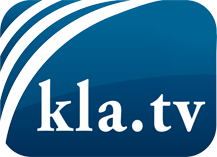 what the media should not keep silent about ...Little heard – by the people, for the people! ...regular News at www.kla.tv/enStay tuned – it’s worth it!Free subscription to our e-mail newsletter here: www.kla.tv/abo-enSecurity advice:Unfortunately countervoices are being censored and suppressed more and more. As long as we don't report according to the ideology and interests of the corporate media, we are constantly at risk, that pretexts will be found to shut down or harm Kla.TV.So join an internet-independent network today! Click here: www.kla.tv/vernetzung&lang=enLicence:    Creative Commons License with Attribution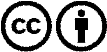 Spreading and reproducing is endorsed if Kla.TV if reference is made to source. No content may be presented out of context.
The use by state-funded institutions is prohibited without written permission from Kla.TV. Infraction will be legally prosecuted.

27 victims and 27 witnesses:
https://www.kla.tv/26296

110 victims, 50 witnesses and 50 perpetrators:
https://www.kla.tv/27300

Scandal surrounding SRF and Robin Rehmann – Satanic Panic:
https://www.kla.tv/26445

Worldwide cover-up of ritual abuse:
https://www.kla.tv/26581

Numerous publications by various newspapers on the Nathalie case have been removed from the internet. Kla.TV has made many deleted sources from the web archives accessible again, including interviews with Nathalie that were published by the Baslerzeitung. Please refer to the sources below the main text. However, some publications are no longer available even in the web archives, but Kla.TV has saved them.